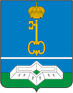 совет депутатов муниципального образованияшлиссельбургское городское поселениекировскОГО муниципальнОГО районАленинградской областиПЯТОГО созываР Е Ш Е Н И Еот 12 мая 2021 года № 91Об отмене  решений совета депутатов муниципального образования Шлиссельбургское городское поселение муниципального образования Кировский муниципальный район Ленинградской области от 23 мая 2016 года № 107 «О продаже муниципального недвижимого имущества, расположенного по адресу: Ленинградская область, Кировский район, г. Шлиссельбург, ул. Жука, д. 5-а, пом. 1-Н», от 23 мая 2016 года № 108 «О продаже муниципального недвижимого имущества, расположенного по адресу: Ленинградская область, Кировский район, г. Шлиссельбург, ул. Жука, д. 5-а, пом. 2-Н», от 23 мая 2016 года № 109 «О продаже муниципального недвижимого имущества, расположенного по адресу: Ленинградская область, Кировский район, г. Шлиссельбург, ул. Жука,      д. 5-а, пом. 3-Н»Руководствуясь статьей 48 Федерального закона от 06.10.2003 № 131-ФЗ «Об общих принципах организации местного самоуправления в Российской Федерации», Уставом муниципального образования Шлиссельбургское городское поселение Кировского муниципального района Ленинградской области, Совет депутатовРЕШИЛ:1. Отменить решения совета депутатов муниципального образования Шлиссельбургское городское поселение муниципального образования Кировский муниципальный район Ленинградской области:- от 23 мая 2016 года № 107 «О продаже муниципального недвижимого имущества, расположенного по адресу: Ленинградская область, Кировский район, г. Шлиссельбург, ул. Жука, д. 5-а, пом. 1-Н», - от 23 мая 2016 года № 108 «О продаже муниципального недвижимого имущества, расположенного по адресу: Ленинградская область, Кировский район, г. Шлиссельбург, ул. Жука, д. 5-а, пом. 2-Н», - от 23 мая 2016 года № 109 «О продаже муниципального недвижимого имущества, расположенного по адресу: Ленинградская область, Кировский район, г. Шлиссельбург, ул. Жука, д. 5-а, пом. 3-Н».  2. Настоящее решение вступает в силу после его официального опубликования.Глава муниципального образования 					М.В. Лашков 